СРОК АНТИКОРРУПЦИОННОЙ ЭКСПЕРТИЗЫ-3 дня!ИВАНОВСКАЯ ОБЛАСТЬ  АДМИНИСТРАЦИЯ ЮЖСКОГО МУНИЦИПАЛЬНОГО РАЙОНА                       ПОСТАНОВЛЕНИЕг. ЮжаО подготовке проекта внесения изменений в Правила землепользования и застройки Хотимльского сельского поселения Южского муниципального районаВ соответствии с п.3.3 ч.3 ст.33 Градостроительного кодекса Российской Федерации, руководствуясь Федеральным законом от 06.10.2003 года № 131-Ф3 «Об общих принципах организации местного самоуправления в Российской Федерации, постановлением Администрации Южского муниципального района от 13.02.2017г. № 128-п «О создании комиссии по землепользованию и застройке сельских поселений Южского муниципального района» (в действующей редакции), в целях создания условий для устойчивого развития территорий муниципального образования, обеспечения прав и законных интересов физических и юридических лиц, в том числе правообладателей земельных участков и объектов капитального строительства, а также предоставления возможности выбора наиболее эффективных видов разрешенного использования земельных участков и объектов капитального строительства, Администрация Южского муниципального района                                 п о с т а н о в л я е т:1. Начать подготовку проекта внесения изменений в Правила землепользования и застройки Хотимльского сельского поселения Южского муниципального района.2.  Заинтересованным лицам представить предложения для включения их в проект внесения изменений в Правила землепользования и застройки Хотимльского сельского поселения Южского муниципального района. Прием предложений от заинтересованных лиц осуществить в десятидневный срок со дня опубликования настоящего постановления.4. Опубликовать настоящее постановление в официальном издании «Правовой Вестник Южского муниципального района», а также на официальном сайте Южского муниципального района и официальном сайте Хотимльского сельского поселения в информационно-телекоммуникационной сети «Интернет».5. Контроль за исполнением настоящего постановления возложить на Комитет по управлению муниципальным имуществом администрации Южского муниципального района (Н.В. Серенина).Глава Южского муниципального района                                 В.И.Оврашко          от№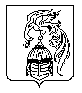 